Brandon A. Berger, MDWilderness Medicine Fellow Department of Emergency Medicine, Massachusetts General Hospital, Boston, MAKatherine M. Connelly, MDEMS FellowDepartment of Emergency MedicineUniversity of Cincinnati, Cincinnati, OHMeaghan K. Frederick, MDUltrasound Fellow Department of Emergency Medicine University of Cincinnati, Cincinnati, OHDaniel J. Gawron, MDEmergency Medicine/Sports Medicine FellowDepartment of Emergency Medicine andDepartment of Orthopedic Medicine University of Cincinnati, Cincinnati, OHShawn P. Hassani, MDCritical Care Medicine FellowDepartment of AnesthesiaWashington University in St. Louis, St. Louis, MOAlexandra R. Hunt, MDAttending PhysicianEmergency Medicine DepartmentCompass Emergency Physicians, Ft. Thomas, KYEdmond K. Irankunda, MDAssistant ProfessorDepartment of Emergency MedicineUniversity of Cincinnati, Cincinnati, OHColleen E. Laurence, MD, MPHGlobal and Local Health Equity FellowDepartment of Emergency MedicineBoston Medical Center, Boston, MAChristina M. Pulvino, MD, MPHSocial Emergency Medicine FellowDepartment of Emergency MedicineUniversity of Cincinnati, Cincinnati, OHEmily C. Roblee, MDAttending PhysicianEmergency Medicine DepartmentSouth Shore Hospital, Weymouth, MAPayton M. Thode, MDAttending PhysicianEmergency Medicine DepartmentSteward Medical Group, Taunton, MAOlivia R. Urbanowicz, MDEducation FellowDepartment of Emergency MedicineUniversity of Cincinnati, Cincinnati, OHLogan K. Walsh, MDCritical Care Medicine FellowDepartment of AnesthesiaWashington University in St. Louis, St. Louis, MOSarah A.M. Wolochatiuk, MD, MBAAttending PhysicianEmergency Medicine Department, Qualified Emergency Specialists Inc., Cincinnati, OHMichael Gleimer, MD, PhDAttending PhysicianEmergency Medicine DepartmentHalifax Health, Daytona Beach, FLAdam L. Gottula, MDCritical Care Medicine FellowDepartment of AnesthesiaUniversity of Michigan, Ann Arbor, MIEileen B. Hall, MD, MSAttending PhysicianEmergency Medicine DepartmentQualified Emergency Specialists Inc., Cincinnati, OHHannah R. Hughes, MD, MBSAssociate Medical DirectorCenter for Emergency Care, UC Medical Center andAssistant ProfessorDepartment of Emergency Medicine, University of Cincinnati, Cincinnati, OHDiego Iparraguirre, MDAttending PhysicianEmergency Medicine DepartmentEnvision Physician Services, Ocala, FLNicholas J. Jensen, MDAttending PhysicianEmergency Medicine DepartmentMaury Regional Medical Center, Nashville, TNJessica L. Koehler, MDUltrasound FellowDepartment of Emergency MedicineUniversity of Cincinnati, Cincinnati, OHBennett H. Lane, MD, MSAssistant ProfessorDepartment of Emergency MedicineUniversity of Cincinnati, Cincinnati, OHJames L. Li, MDEMS FellowDepartment of Emergency MedicineUniversity of Cincinnati, Cincinnati, OHSimanjit K. Mand, MDUltrasound FellowDepartment of Emergency MedicineUniversity of Cincinnati, Cincinnati, OHJames. M. Makinen, MDAttending PhysicianEmergency Medicine DepartmentHeritage Valley Health System, Pittsburgh, PAShan P. Modi, MDCritical Care Medicine FellowDepartment of Critical CareUniversity of Pittsburgh Medical Center, Pittsburgh, PAChristopher R. Shaw, MDCritical Care Medicine FellowDivision of Pulmonary and Critical Care MedicineOregon Health & Science University, Portland, ORTrevor J. Skrobut, MDAttending PhysicianCompass Emergency PhysiciansSt. Elizabeth Healthcare, Edgewood, KYKathryn E. Banning, MDAttending PhysicianTacoma Emergency Care Physicians, Tacoma, WAJoshua J. L. Gauger, MD, MBAAssistant Professor and Assistant Medical DirectorDepartment of Emergency MedicineUniversity of Wisconsin, Madison, WIAndrew J. Golden, MDEducation FellowshipSection of Emergency MedicineUniversity of Chicago, Chicago, ILDavid A. Habib, MDAttending PhysicianCompass Emergency PhysiciansSt. Elizabeth Healthcare, Edgewood, KYJared C. Ham, MDNeurocritical Care FellowDepartment of NeurologyUniversity of Cincinnati, Cincinnati, OHShaun P. Harty, MDFellowship:	Ultrasound, Department of Emergency Medicine, University of Cincinnati, Cincinnati, OHKelli L. Jarrell, MDSocial Emergency Medicine FellowDepartment of Emergency MedicineUniversity of Cincinnati, Cincinnati, OHMichael Klaszky, Jr., MDAnesthesia Critical Care Medicine FellowDepartment of AnesthesiaUniversity of Washington - Harborview, Seattle, WAAaron M. Murphy-Crews, MDCritical Care Medicine FellowDepartment of AnesthesiaWashington University in St. Louis, St. Louis, MOJason T. Nagle, MD, MPHAssistant Professor and Fourth Year Clerkship DirectorDepartment of Emergency MedicineUniversity of Cincinnati, Cincinnati, OHSusan E. Owens, MDInternational Emergency Medicine FellowDepartment of Emergency MedicineGeorge Washington University, Washington, DCMatthew P. Scanlon, MDMedical Toxicology FellowDepartment of Emergency MedicineUniversity of Pittsburgh, Pittsburgh, PAMichael F. Spigner, MDFellowship:	EMS, Department of Emergency Medicine, University of New Mexico, Albuquerque, NMAmanda L. Humphries Ventura, MDAttending PhysicianEmergency Medicine Department, Texas Medical Center, Houston, TXFellowship:	EMS, Department of Emergency Medicine, University of New Mexico, Albuquerque, NMJessica R. Baez, MDAssistant Professor and Assistant Residency Program DirectorDepartment of Emergency Medicine, University of Cincinnati, Cincinnati, OHFellowship:	Ultrasound, Department of Emergency Medicine, University of Cincinnati, Cincinnati, OHBrittney Bernardoni, MDFellowship:	Critical Care Medicine, Department of Anesthesiology, University of Cincinnati, Cincinnati, OHH. Gerard Colmer, IV, MDAssistant ProfessorDepartment of Emergency Medicine, Vanderbilt University, Nashville, TNSara M Continenza, MDAssistant ProfessorDepartment of Emergency Medicine, University of Cincinnati, Cincinnati, OHCollins M. Harrison, MDFaculty Prism Health - UpstateEmergency Medicine Department, Prism Health - Upstate, Greenville, SC.Jeremy S. Liebman, MDAssistant Medical DirectorEmergency Medicine Department, Mercy Health Clermont Hospital, Batavia, Cincinnati, OH.Courtney H. McKee, MDFellowship:	Hospice and Palliative Care, Department of Emergency Medicine, University of California, San Diego, CATimothy G. Murphy, MD, MBAAttending PhysicianEmergency Medicine Department, , Middlesex Hospital, Middletown, CTKevin C. Randolph, MDAttending PhysicianEmergency Medicine Department, Qualified Emergency Specialists Inc., Cincinnati, OHAlexa R. Sabedra, MDAssistant ProfessorDepartment of Emergency Medicine, University of Cincinnati, Cincinnati, OHIsaac Shaw, MDAssistant Professor and Assistant Residency Program DirectorDepartment of Emergency Medicine, University of Louisville, Louisville, KYNicole P. Soria, MDAttending PhysicianEmergency Medicine Department, Mercy Health – West Hospital, Cincinnati, Cincinnati, OHFellowship:	Geriatric Emergency Medicine, Department of Emergency Medicine, University of Cincinnati, Cincinnati, OHJames D. Summers, MDAssistant ProfessorDepartment of Emergency Medicine, University of Cincinnati, Cincinnati, OHRobert C. Whitford, MDFellowship:	Critical Care, Fellowship in the Department of Anesthesiology, University of Colorado, Aurora, COMaika C. Dang, MDEmergency Medicine PhysicianEmergency Medicine DepartmentAssociated Emergency Room Physicians Inc., Renton, WAFellowship:	EMS, Department of Emergency Medicine, University of Washington, Seattle, WAAnita L. Goel, MDAssistant ProfessorDepartment of Emergency MedicineUniversity of Cincinnati, Cincinnati, OHKari L. Gorder, MDAttending PhysicianEmergency Medicine and Critical Care MedicineThe Christ Hospital, Cincinnati, OHFellowship:	Critical Care Medicine, Department of Anesthesiology, University of Cincinnati, Cincinnati, OH Grace A. Lagasse, MDAssistant ProfessorDepartment of Emergency MedicineUniversity Hospital, Mobile, ALFellowship:	Global Health, Department of Emergency Medicine, University of Cincinnati, Cincinnati, OH Nicholas G. Ludmer, MDAssistant Professor of MedicineDepartment of Emergency MedicineUniversity of Chicago Medicine, Chicago, ILFellowship:	International Education, Department of Emergency Medicine, University of Chicago, Chicago, ILMichael D. Miller, MDIntensivistCritical Care MedicineRenown Regional Medical Center, Reno, MVFellowship:	Critical Care Medicine, Department of Internal Medicine, The Cleveland Clinic, Cleveland, OHClaire C. O'Brien, MDAttending PhysicianERMED Group, Milwaukee, WI(affiliated with the Medical College of Wisconsin)Walker B. Plash, MD Assistant ProfessorDepartment of Emergency MedicineUniversity Hospital, Mobile, ALAmanda G. Polsinelli, MDAssociate Residency Program DirectorDepartment of Emergency MedicineRiverside Health System, Newport News, VAB. Christian Renne, MDFellowship:	Critical Care Medicine, Department of Internal Medicine, Brigham and Women's Hospital, Boston, MAalap Shah, MDAssistant ProfessorDepartment of Emergency MedicineMedical University of South Carolina, Charleston, SCFellowship:	Ultrasound, Department of Emergency Medicine, Medical University of South Carolina, Charleston, SCJulie M. Teuber, MDEmergency Medicine DoctorEmergency Medicine DepartmentPrisma Health – Upstate, Greenville, SCK. Robert Thompson, III, MDAssistant ProfessorDepartment of Emergency MedicineUniversity of Cincinnati, Cincinnati, OHFellowship:	Operations and Administration, Department of Emergency Medicine, University of Cincinnati, Cincinnati, OHLauren M. Titone, MD Assistant ProfessorDepartment of Emergency MedicineNew York Presbyterian/Columbia University Medical Center, New York, NYDaniel J. Axelson, MD, MPHAttending PhysicianDepartment of Emergency MedicineHenry Ford Health System, Detroit, MIBrittany A. Betham, MDAttending PhysicianDepartment of Emergency MedicineHenry Ford Health System, Detroit, MIBrent A. Boyer, MD, MSEmergency PhysicianSoutheastern Ohio Regional Medical Center, Cambridge, OHFellowship:	Emergency Ultrasound Fellowship, Palmetto Health, Columbia, SCLucia S. Derks, MDEmergency Medicine PhysicianDepartment of Emergency MedicineMission Health, Spruce Pine, NCJames R. DeVries, MDAttending PhysicianEmergency Medicine DepartmentRuch Health, Chicago, ILRiley P. Grosso, MDClinical InstructorDepartment of Emergency MedicineUniversity Hospitals / Case Western Reserve University, Cleveland, OHCharles E. Kircher, MDAssistant Professor Departments of Emergency Medicine and NeurologyUniversity of Cincinnati, Cincinnati, OH Fellowship:	Neurocritical Care, Department of Neurology, University of Cincinnati, Cincinnati, OHJonathan B. McKean, MDAttending PhysicianEmergency Medicine DepartmentUtah Emergency Physicians, Salt Lake City, UTPhilip A. Mudd, MD, PhDAssistant ProfessorDepartment of Emergency MedicineWashington University in St. Louis, St. Louis, MOChristopher G. Richardson, MDAssistant ProfessorDepartment of Emergency MedicineMount Sinai, New York, NYFellowship:	Palliative Medicine, Mount Sinai, New York, NYMatthew K. Riddle, MDAssociate PhysicianDepartment of Emergency MedicineUniversity of California San Diego School of Medicine, San Diego, CaliforniaFellowship:	Medical Toxicology Fellowship, University of California at San Diego, San Diego, CAThomas M. Scupp, MDEmergency Medicine PhysicianUniversity of Colorado Health Sciences Center, Grand Junction, COFellowship:	Anesthesia Critical Care Medicine, University of Colorado, Denver, COKelly A. Thomas, MDAttending PhysicianEmergency Medicine DepartmentKaiser Permanente Group, Roseville, CAW. Tyler Winders, MDAttending PhysicianEmergency Medicine DepartmentHannibal Regional Hospital, Hannibal, MOFellowship:	International Emergency Medicine and Global Health Fellowship, Medical University of South Carolina, Charleston, SCBret E. Betz, MDAssistant ProfessorDepartment of Emergency MedicineUniversity of Cincinnati, Cincinnati, OHB. Woods Curry, MDAssistant Professor of Emergency MedicineAssociate Director, EMS Fellowship ProgramUniversity of Cincinnati, Cincinnati, OHFellowship:	EMS, University of Cincinnati, Cincinnati, OHJoshua A. Denney, MDAttending PhysicianMiddle TN Emergency PhysiciansAscension, Lafayette, TNRobert C. Doerning, MD, MBAAssistant ProfessorDepartment of Emergency MedicineUniversity of Cincinnati, Cincinnati, OHRyan L. LaFollette, MDAssistant ProfessorDepartment of Emergency MedicineUniversity of Cincinnati, Cincinnati, OHAndrew J. Latimer, MDAssistant ProfessorDepartment of Emergency MedicineUniversity of Washington, Seattle, WAFellowship:	EMS,  University of Washington, Seattle, WATimothy M. Loftus, MDAssistant ProfessorDepartment of Emergency MedicineNorthwestern University, Chicago, ILFellowship:	Clinical Operations and Administration, Department of Emergency Medicine, University of Cincinnati, Cincinnati, OHNathaniel R. Mann, MDAttending PhysicianEmergency Medicine DepartmentPrisma Health – Upstate, Greenville, SCFellowship:	Wilderness Medicine, Massachusetts General Hospital, Boston, MAJessica L. Nelson, MDAssistant ProfessorDepartment of Anesthesiology and Department of Emergency MedicineWashington University in St. Louis, St. Louis, MOFellowship:	Critical Care Medicine Fellow, University of Colorado, Aurora, COKyle C. Niziolek, MDCritical Care IntensivistDepartment of Critical Care MedicineCooper Health, Camden, NJFellowship:	Critical Care Medicine Fellow, Cooper University Hospital, Camden, NJBenjamin M. Ostro, MDAssistant ProfessorDepartment of Emergency MedicineThe Ohio State University, Columbus, OHAnand Selvam, MDAttending PhysicianEmergency Medicine DepartmentOverlake Medical Center, Bellevue, WAFellowship:	Global Health/International Emergency Medicine, Yale University, New Haven, CTDavid W. Strong, MD, PhDDepartment of Emergency MedicineHenry Ford Health System, Detroit, MIFellowship:	EMS, Detroit Medical Center / Wayne State University, Detroit, MIPeter B. Toth, MDMedical DirectorDepartment of Emergency MedicineUniversity of Washington Medical Center NorthwestMichael S. Bohanske, MDFacultyDepartment of Emergency MedicineMaine Medical Center, Portland, MEFellowship:	EMS, University of Cincinnati, Cincinnati, OHMatthew K. Chinn, MDAssistant ProfessorSection of EMS & Disaster Medicine,Department of Emergency MedicineMedical College of Wisconsin, Milwaukee, WIFellowship:	EMS, Medical College of Wisconsin, Milwaukee, WIJ’Mir L. Cousar, MD, MSAttending PhysicianCompass Emergency PhysiciansSt. Elizabeth Healthcare, Edgewood, KYKristopher K. Ford, MDClinician EducatorDepartment of Emergency MedicineEmory Healthcare, Atlanta, GADina Gozman, MDAssistant ProfessorDepartment of Emergency MedicineBrown University, Providence, RIPhillip C. Moschella, MD, PhDClinical Assistant ProfessorSchool of Health ResearchClemson University, Clemson, SCEmergency Medicine DoctorPrisma Health – Upstate, Greenville, SCMegan A. Redmond, MDClinical FacultyDepartment of Emergency MedicineVirginia Hospital Center, Arlington, VAFellowship:	Administration, Virginia Hospital Center, Arlington, VAMatthew J. Stull, MDResidency Program DirectorDepartment of Emergency MedicineUniversity Hospitals / Case Western Reserve University, Cleveland, OHFellowship:	Emergency Medicine Critical Care, University of Michigan, Ann Arbor, MIJoseph D. Verzwyvelt, MDAttending PhysicianEmergency DepartmentRockford Memorial Hospital, Rockford, ILKyle B. Walsh, MDAssistant ProfessorDepartment of Emergency MedicineUniversity of Cincinnati, Cincinnati, OHFellowship:	Neurocritical Care and Neurovascular Emergencies, University of Cincinnati, Cincinnati, OHCyrus K. Yamin, MDAttending PhysicianEmergency Medicine DepartmentKaiser Permanente, Oakland, CAFellowship:	Delivery Science, Kaiser Permanente, Oakland, CAUniversity of CincinnatiDepartment of Emergency MedicineResidency Class of 2022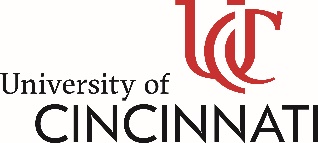 University of CincinnatiDepartment of Emergency MedicineResidency Class of 2021University of CincinnatiDepartment of Emergency MedicineResidency Class of 2020University of CincinnatiDepartment of Emergency MedicineResidency Class of 2019University of CincinnatiDepartment of Emergency MedicineResidency Class of 2018University of CincinnatiDepartment of Emergency MedicineResidency Class of 2017University of CincinnatiDepartment of Emergency MedicineResidency Class of 2016University of CincinnatiDepartment of Emergency MedicineResidency Class of 2015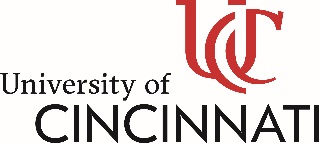 